Year 4 W1c skills test 3Child as a writer – Can generate multiple feasible ideas from a stimulusCommissioned by The PiXL Club Ltd.May 2018 © Copyright The PiXL Club Limited, 2018W1c – Child as a writerCan generate multiple feasible ideas from a stimulus  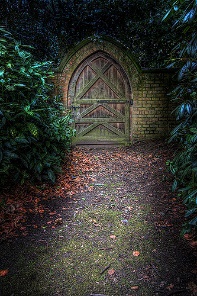 Look at this picture.Using the picture as a stimulus, write brief notes about three different ideas for a story.Choose your favourite idea, then write more notes to suggest how you could develop it in more detail._____________________________________________________________________________________________________________________________________________________________________________________________________________________